                                                          Istorie                                                                                                                        prof.dr. Costin IordacheRomanitatea romanilor în viziunea istoricilor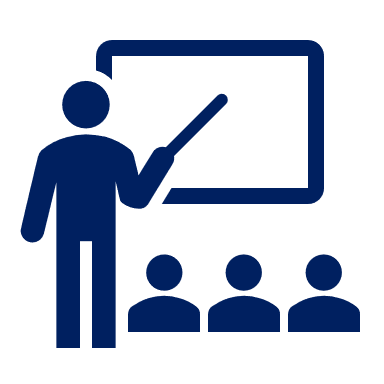 Romanitatea romanilor  in sursele medievale timpurii          Interesul pentru poporul român apare în contextul migrației popoarelor, sursele bizantine și cele occidentale acordând atenție teritoriilor locuite de români datorită incursiunilor migratorilorsec. VII - "Strategikon" - tratat militar bizantin - numește locuitorii de la nord de Dunare, romani; sec. IX - "Geografia armeană" - Moise Chorneati mentioneaza Țara  (...) căreia îi zic Balak (Valahia);cronica turcă "Oguzname" - Țara Vlahilor (Ulak-ili);sec. X - în "Despre administrarea imperiului" - împaratul bizantin Constantin al VII-lea Porfirogenetul - romani/romei; împaratul bizantin, Vasile al II-lea Macedoneanul, într-o scrisoare îi denumește pe români, vlahi;sec. XI - "Podoaba istoriilor", tratatul geografului persan Gardizi, menționează despre români, situându-i între slavi, ruși, unguri și între Dunăre și un munte mare; "Sfaturile si povestirile lui Kekaumenos" - romanii de la Dunare; sec. XII - Ioan Kynamos, secretar al împaratului bizantin Manuel Comnenul - se zice ca sunt colonii veniți de mult din Italia; "Gesta Hungarorum"; sec. XIII - "Gesta Hunnorum et Hungarorum" scrisă de cronicarul maghiar Simon de Keza, relatează că românii erau în Pannonia la venirea hunilor, iar vlahii, care erau păstori și agricultori, au ramas; corespondența dintre Ioniță cel Frumos și papa Inocențiu al III-lea - originea latină a românilor.Exercițiul 1 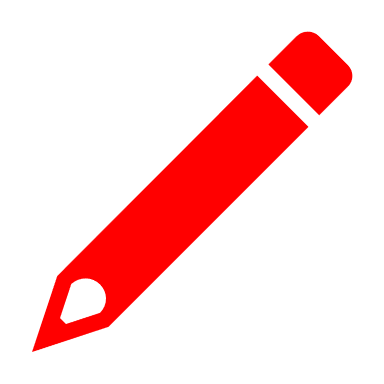                    Completați tabelul de mai jos:Romanitatea românilor în viziunea umaniștilorCauze:redescoperirea valorilor antichității greco-romane;implicarea românilor în "cruciadele tarzii"; activitatea misionarilor catolici;apariția primilor cărturari români cu studii de limba latina.Umanisti occidentali:sec. XV - Poggio Bracciolini - originea latină, elemente comune latină/română, existența la românii nord-dunareni a unei tradiții referitoare la descendenta dintr-o colonie fondată de Traian;                    	                    - Flavio Biondo – românii afirmă cu mandrie originea lor romana;                     	       - Enea Silvio Piccolomini - teoria despre originea romana a poporului român Romanitatea românilor în viziunea umaniștilor români.secolul XVINicolae Olahus - Hungarica (1536) - este primul care susține unitatea de neam, limbă, obiceiuri și religie a românilor;Johannes Honterus - propune în lucrarea sa din 1542, numele de Dacia  pentru întreg teritoriul locuit de români. secolul XVII   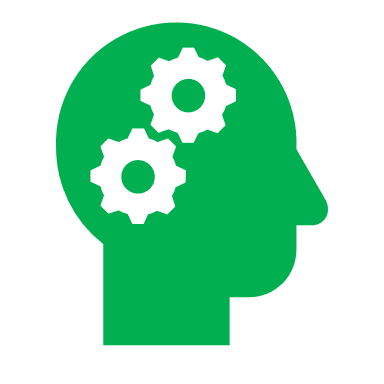  Grigore Ureche - Letopisețul Țarii Moldovei - în capitolul numit Pentru limba noastră moldovenească, remarcă influența altor limbi (așișderea și limba noastră din multe limbi este adunată și ne iaste amestecat graiul nostru cu al vecinilor de prin prejur), afirmă descendența romana (de la Rîm ne tragem), face unele apropieri etimologice între cuvintele românești și cele latinești (... de la rîmleni, ce le zicem latini: pîne, ei zic panis, carne , ei zic caro; gaina, ei zic galina), și afirmă originea comună a moldovenilor, muntenilor și ardelenilor (...toți de la Rîm se trag);Miron Costin în lucrarea De neamul moldovenilor și din ce țară au ieșit strămoșii lor, susține romanitatea prin argumente arheologice, lingvistice și etnografice. secolul XVIIIstolnicul Constantin Cantacuzino în lucrarea Istoria Țarii Românești dintru început” (1716), pe baza analizei unui bogat material documentar, bizantin și occidental, afirmă originea comună a tuturor românilor: însa rumânii ințeleg, nu numai ceștia de aici, ce și din Ardeal, care înca mai neaoși sunt, și moldovenii, și toți câți și într-alta parte se află și au aceasta limbă... Ce dară pe aceștia... tot rumâni îi ținem ca toți aceștia dintr-o fântanî au izvorât si cură;Dimitrie Cantemir în Hronicul vechimei a romano-moldo-vlahilor susține originea comunî a romanilor pe baza a peste 150 de documente studiate in limbile latină, greacă, poloneză și rusă.Exercițiul 2 – Identificați trei argumente ale cronicarilor moldoveni în sprijinul romanității românilor__________________________________________________________________________________________________________________________________________________________________________________________________________________________________________________________________________________________________________________________________________________________________________________________________________________________________________________________________________________________________________________________________________________________________________________________Teoria autohtoniei si teoria imigraționistăContextul și cauzele politizării romanității românilorsec. XVI stăpânirea lui Mihai Viteazul în Transilvania atrage ostilitatea nobilimii maghiare - schimbarea opiniilor lui Szamoskozy Istvan;sec. XVII împaratul Iosif al II-lea  îi considera pe români incontestabil, cei mai vechi și mai numeroși locuitori ai Transilvaniei; în Supllex Libellus Valachorum (1791) se menționează faptul ca românii sunt cei mai vechi locuitori ai Transilvaniei , fiind urmașii coloniștilor lui Traian;Teoria imigraționistă susține formarea poporului român la sud de Dunare și migrarea lui la nordul Dunării în secolul XII.Susținători: Franz Josef Sulzer, Johan Christian Engel, Robert Roesler;Argumente:	dacii au fost exterminați de români; romanizarea nu a fost posibilă în 165 de ani de stăpânire romană;influența slavă și creștinismul ortodox;vocabularul comun romano-albanez;lipsa dovezilor continuității populației romanizate după retragerea aureliană.  	 Teoria autohtonistă susține romanitatea românilor și formarea poporului român în spațiu carpato-dunareano-pontic;Susținători: membrii Școlii Ardelene (Samuil Micu, Petru Maior, Gheorghe Sincai), Mihail Kogălniceanu, Nicolae Balcescu, Bogdan Petriceicu Hașdeu, A.D. Xenopol, Vasile Pârvan, Nicolae Iorga etc.Argumente formulate de A.D. Xenopol în lucrarea Teoria lui Roesler. Studiu asupra staruintei romanilor in Dacia Traiana (1884): continuitatea dacică este demonstrată prin: revolta dacilor din 117, dovezi arheologice, prezența unor soldați în armata romană, toponimie și hidronimie;romanitatea nu se desfășoară doar în perioada ocupației romane;dovezi arheologice, numismatice, lingvistice ale continuității;Autonomii locale și instituții centrale în spațiul românescObștea săteascăreprezintă forma de bază a organizării comunităților românești la începutul Evului Mediu;din punct de vedere teritorial avea o întindere bine stabilită, era situată în zone aparate natural, iar cele mai multe erau fortificate;activitățile principale în cadrul obștei erau agricultura și creșterea animalelor;membrii obștei erau descendenți dintr-un strămoș comun;proprietatea era de doua feluri: comună sau în devălmășie; individuala sau familială;era condusă de un cneaz sau un jude, pe baza "obiceiului locului" și ajutat de un Sfat al Bătrânilor, având atribuții: administrative, judiciare, politice, militare.pericolul extern a determinat obștile sătești sa se unească în uniuni de obști, iar apoi în voievodate și cnezate.Exercițiul 3 – Descrieți într-un text de maxim 10 rânduri obștea sătească._____________________________________________________________________________________________________________________________________________________________________________________________________________________________________________________________________________________________________________________________________________________________________________________________________________________________________________________________________________________________________________________________________________________________________________________________________________________________________________________________________________________________________________________________________________________________________________________________________________________________________________________________________________________________________________________________________________________________________________________Formațiuni prestatale în spațiul românescformațiuni prestatale în interiorul arcului carpatic:sec. IX-X sunt menționate în Gesta Hungarorum, voievodatele conduse de Gelu, Glad și Menumorut;sec. XI, Legenda Sfântului Gerard menționează voievodatele lui Ahtum și Gyla.formațiuni prestatale la sud de Carpați, menționate în Diploma Cavalerilor Ioaniți (1247):Țara Severinului;cnezatul lui Ioan;cnezatul lui Farcaș:voievodatul lui Litovoi;voievodul lui Seneslau;formațiuni politice prestatale la est de Carpați:țări: Țara Sipențiului, Țara Brodnicilor, Țara Berladnicilor și Țara Bolohovenilor;codrii: Codrii Orheiului, Codrii Cosminului, Codrii Lăpușnei;câmpuri: Câmpul lui Dragoș, Câmpul lui Vlad;cobâle : Dorohoi, Neamț, Bacău, Vaslui;ocoale: Câmpulung, Vrancea.formațiuni prestatale la sud de Dunăre:Tara Cavarnei (1230);jupanatul lui Gheorghe - Inscripția de la Mircea-voda (943);formațiuni conduse de Tasos, Sestlav si Satza (Saccea) menționate în Alexiada, de Ana Comnena.Formarea statului medieval Transilvaniase realizează în urma cuceririi spațiului intracarpatic de către regalitatea maghiară, în secolele XI-XIII;este organizată în mod autonom, cu conducere proprie, formată dintr-un voievod și un vicevoievod, încercarea de a introduce principatul eșuând;pentru asigurarea apărării granițelor și consolidarea stăpânirii în Transilvania, sunt colonizați sașii, secuii și cavalerii teutoni.Formarea statului medieval Țara Româneascăpremisele formării statului medieval Țara Românească:existența unor formațiuni prestatale la sud de Carpați; stratificarea socială și dezvoltarea comerțului pe valea Dunării care necesitau o autoritate statală; echilibrul politic și militar dintre Regatul Ungariei și Hoarda de Aur.întemeierea Țării Românești"descălecatul" lui Negru-voda reprezintă prima etapa a întemeierii, constând în mutarea la sud de Carpați, în secolul al XIII-lea, a unor grupuri de români afectați de eliminarea autonomiei Țării Făgărașului de către regele Ungariei Andrei al III-lea, sub conducerea "legendarului" Negru-vodă din Făgăraș care pune baza unui stat cu capitala la Câmpulung;unificarea formațiunilor prestatale de la sud de Carpați, sub conducerea lui Basarab I, care deținea titlul de mare voievod.Formarea statului medieval Moldovastatul medieval Moldova, a fost intemeiat de către voievodul maramureșan Dragoș, care a fost trimis de regele Ungariei să formeze la est de Carpați, o marcă de apărare împotriva tătarilor - primul descălecat;urmașii lui, Sas și Balc vor fi de asemenea, vasali ai regelui Ungariei.independența Moldovei:1359 -  voievodul maramureșan Bogdan, trece Carpații și alăturându-se unei revolte a localnicilor împotriva lui Balc, obține independența Moldovei, confirmată prin succesiunea la tron a lui Lațcu în 1365;statul moldovean se va consolida în timpul domnitorilor Petru Musat și Roman-voievod. Exercițiul 4 – Identificați două asemănări și două deosebiri între formarea  Țării Românești și Moldovei.___________________________________________________________________________________________________________________________________________________________________________________________________________________________________________________________________________________________________________________________________________________________________________________________________________________________________________________________________________________________Instituții centrale în spațiul medieval românescDomniaeste principala instituție politica a statului medieval românesc; succesiunea la tron era realizată pe cale ereditar-electivă, fără a exista un sistem de stabilire a urmașului la tron;titlul domnesc: Io, Mircea,  din mila lui Dumnezeu,  mare voievod și domn, singur stăpânitor a toată tara Ungrovlahiei…"Io [...] din mila lui Dumnezeu  indică originea divină a puterii domnești; mare voievod - conducător militar;domn - conducător politic și stăpân al pământurilor și locuitorilor;singur stăpânitor (de sine stătător, autocrator)- indică independența față de alte state și față de boieri.Atribuțiile domnitorului de politică externă (declară război, încheia pace, semna tratate);militare (era comandantul armatei);administrative (conducea administrația statului, atribuia dregătorii);funciare (în calitate de stăpân  al teritoriului tarii, acorda proprietăți boierilor, Bisericii și țăranilor);financiare (emite monedă,  instituie sistemul de impozite);judecătorești (instanță suprema de judecată împreună cu Sfatul Domnesc);religioase  (confirmă episcopii și mitropoliții, intemeiază biserici și mănăstiri);legislative (emite hrisoave,  acordă privilegii comerciale).Evoluția instituției domniei:sec. XIV-XVI - regimul domnesc caracterizat prin centralizarea puterii în persoana domnului;sec. XVI-XVIII - regimul boieresc caracterizat prin: controlul marilor boieri asupra domnitorului; eliminarea caracterului ereditar al succesiunii; creșterea dependenței față de Imperiul Otoman, deoarece sultanul numea și destituia domnitorii;sec. XVIII-XIX - regimul fanariot, când domnitorii erau numiți de sultan direct, din randul grecilor ce locuiau în cartierul Fanar din Istanbul. Sfatul Domnescera o instituție centrală cu rol consultativ, dând acordul în aprobarea principalelor acte ale domniei;asigură alături de domn rolul de instanță supremă;participă la încheierea tratatelor;este format din boieri cu dregătorii;cele mai înalte dregătorii erau: portarul Sucevei și banul Craiovei;cele doua sfaturi aveau dregătorii identice, precum: spătarul - purta spada domnului și comanda oastea cea mica; logofătul - avea în pastrare sigiliul domnitorului și se ocupa de cancelaria domnească; vistiernicul - avea în grija visteria (bugetul) țarii și lua măsuri pentru strângerea dărilor; paharnicul - se asigura că vinul domnului nu era otrăvit și avea în grija podgoriile din țară; stolnicul - asigura aprovizionarea mesei domnului și se ocupa de agricultura țării; postelnicul - se ocupa de patul și dormitorul domnului, fiind sfătuitorul de taina al acestuia; comisul - avea în grija calul domnului  și se ocupa de administrarea hergheliilor și a drumurilor;Adunarea Poporului era formată din marii boieri, clerul înalt, boierimea mică și mijlocie, reprezentanții orașenilor și ai țărănimii libere.Atribuțiile Adunării Poporului erau alegerea domnitorului, declararea razboiului, încheierea păcii.Organizarea judecătorească, militară, administrativă și religioasă: organizarea judecătorească se realiza  pe baza obiceiului pământului, iar instanțele de judecată erau:  Sfatul oamenilor buni și bătrâni (Sfatul Bătrânilor), scaunul de judecata al boierului și scaunul domnesc.Organizarea militară se realizează prin existența celor doua oști:oastea cea mica - formată din cetele de luptători adunate de pe domeniile domnitorului și din cetele aduse de boieri, ca urmare a obligației acestora de a acorda ajutor militar; oastea cea mare  era formată din toți bărbații  capabili sa poarte o armă;Organizarea administrativă în Moldova, teritoriul era împărțit în ținuturi,  iar în Țara Românească, în județe. Organizarea bisericeascăîn Moldova, Biserica Ortodoxa era condusa de mitropolitul Sucevei, Mitropolia fiind înființată de Petru Mușat și recunoscută de Patriarhul de la Constantinopol  în 1401;în Țara Românească - Mitropolia de la Curtea de Argeș înființată de Nicolae Alexandru în 1359.mitropolitul era membru al Sfatului Domnesc și al doilea om în stat după domnitor.           Instituții centrale în TransilvaniaVoievodatul. Transilvania în urma cuceririi maghiare este organizată într-un voievodat autonom, condus de un voievod și un vicevoievod;autoritățile Regatului Ungariei au încercat înlocuirea voievodatului, cu principatul, dar au revenit la forma voievodala de organizare;voievodul Transilvaniei avea atributii militare,  judiciare și administrative, fiind numit de regele Ungariei și exercitându-și autoritatea asupra comitatelor;Principatul din 1541 - Transilvania este condusă de un principe, ales de Dietă și confirmat de sultan prin trimiterea însemnelor princiare;în politica internă, principele avea atribuții asemănătoare cu domnitorii din Moldova și Tara Romaneasca;în politica externa, atribuțiile erau limitate și controlate de otomani;din 1699, Transilvania devine provincie a Imperiului Habsburgic, condusă de împărat, prin intermediul unui guvernator ales de Dieta și confirmat de Curtea de la Viena.Institutiile TransilvanieiAdunările Stărilor se reuneau în cadrul unor congregatii generale, din care făceau parte reprezentanții natiunilor recunoscute în Transilvania (maghiari, sași și secui), apartenenta la catolicism fiind obligatorie -》romanii nu erau reprezentați, ultima congregatie cu participarea romanilor fiind în 1288;           -din secolul XV, congregatia generala se transforma în adunarea starilor nobiliare;secolul XVI - Dieta Transilvanieisec. XVII - în timpul stăpânirii habsburgice, este înființat Guberniul Transilvaniei;sec. XVII - este înființată la Viena, Cancelaria Aulica a Transilvaniei, formata dintr-un cancelar aulic și sase consilieri;Organizarea Transilvanieivoievodul Transilvaniei comanda armata ca reprezentant al regelui Ungariei (organizarea militara);în Transilvania maghiarii erau organizati în comitate, sașii  și secuii erau organizați în scaune, iar romani în tari și districte (organizarea administrativă).Diplomație și conflict în Evul Mediu și la începutul modernitățiiSoluția diplomaticăcontacte diplomatice (scrisori, solii), precum scrisoarea lui Ștefan cel Mare către principii europeni în 1475;tratate politico-militare aveau ca scop acordarea de garanții reciproce în cazul unui conflict militar;tratatele economice ofereau acces liber și privilegii negustorilor;plurivasalitatea ce se manifesta prin acceptarea suzeranității simultatane a mai multor state: Ungaria, Polonia și/sau Imperiul Otoman, vasalitatea dublă sau triplă echivalând cu anularea vasalității, prin folosirea contradicțiilor dintre interesele suzeranilor;regimul tributar care a asigurat pacea în condițiile incapacității Porții de a cuceri Țările Române și a neputinței acestora de a-și asigura independența.Soluția militarăconflictele asimetrice – ce implică două forțe disproportionate numeric în defavoarea romînilor care folosesc în compensare tehnici de hărțuire, pustiirea teritoriului și avantajele reliefului;participarea la cruciadele târzii.Mircea cel Batran (1386-1418) - domn al Tarii Romanestiactiuni diplomatice:ianuarie 1390 - Tratatul cu Polonia, incheiat cu regele Vladislav Jagiello de pe pozitii egale, prin care era prevazut sprijinul reciproc impotriva Ungariei, în special, si impotriva altor inamici;7 martie 1395 - Tratatul de la Brasov cu regele Ungariei, Sigismund de Luxemburg, impotriva Imperiului Otoman;1402-1417 - implicarea în lupta pentru tronul otoman;1418 - acceptarea platii tributului.actiuni militare:1389 - batalia de la Kossovopolje - Mircea cel Batran participa cu un detasament de oaste în sprijinul aliantei crestine comandata de cneazul sarb Lazar, care a fost invinsa de otomani;10 octombrie 1394 sau 17 mai 1395 (?) - are loc batalia de la Rovine 1396 - cruciada de la Nicopole, incheiata cu victoria otomanilor;1417 - sultanul Mahomed I ocupa Dobrogea.Iancu de Hunedoara (1441-1456) - voievod al Transilvanieiactiuni diplomatice:incercari de formare a unui front antiotoman în jurul Ungariei;1444 - Tratatul de pace de la Seghedinactiuni militare:1443-1444 - Campania cea Lungă - are loc la sud de Dunăre și sunt eliberate orasele Nis si Sofia, iar la începutul anului 1444 este obtinuta o noua victorie - Tratatul de pace de la Seghedin pe 10 ani;1444 - cruciada de la Varna incheiata cu moartea regelui Vladislav Jagello si infrangerea armatei crestine;1456 - batalia de la Belgrad incheiata cu infrangerea sultanului Mahomed al II-lea.Vlad Tepes (1448; 1456-1462; 1476)actiuni diplomatice:alianta antiotomana incheiata cu regele Ungariei, Matia Corvinactiuni militare:1462 - atacul de noapte de la TargovisteStefan cel Mare (1457-1504)actiuni diplomatice :1459 - Tratatul de la Overchelauti - regele Cazimir al IV-lea recunoaste domnia lui Stefan cel Mare în Moldova si este mentionat sprijinul militar reciproc - Stefan recunoaste formal, suzeranitatea polona;25 ianuarie 1475 - scrisoarea adresata principilor europeni;1475 - tratatul de alianta cu Ungaria (Matia Corvin);1485 - Tratatul de la Colomeea cu Polonia - Stefan depune omagiu de vasalitate;1489 - Tratatul cu sultanul Baiazid al II-lea - accepta plata tributului1499 - Trataul cu Ioan Albert, regele Poloniei. acțiuni militare:1467 – Bătălia de la Baia – încheiată cu victoria asupra oastei maghiare condusă de regale Matia Corvin, care pătrunsese în Moldova nemulțumit de ocuparea Chiliei;10 ianuarie 1475 – Bătălia de la Vaslui – încheiată cu victoria împotriva armatei otomane condusă de beglerbegul Rumeliei, Soliman-pașa;1476 – Bătălia de la Războieni – oastea moldoveană este învinsă de armata otomană condusă de sultanul Mahomed al II-lea, dar cetățile rezistă și otomanii se retrag;1497 – Bătalia de la Codrii Cosminului – provocat de asediul Sucevei de către armata polonă condusă de regale Ioan Albert, care initial plecase într-o campanie de eliberare a Chiliei și Cetății Albe, Ștefan atacînd și învingând armata polonă pe drumul de întoarcere.Mihai Viteazul (1593-1601)Acțiuni diplomatice Aderarea la Liga Sfânta – la 20 mai 1595, delegație de doisprezece boieri, încheie în numele lui Mihai Viteazul, un tratat cu Sigismund Bathory, prin care acesta devenea suzeranul Țării Românești, în schimbul ajutorului antiotoman și al subordonării Bisericii Ortodoxe din Transilvania față de Mitropolia Țării Românești;Acțiuni militare1595 - Bătălia de la Călugăreni – armata otomană condusă de Sinan-pașa este oprită, însă Mihai nu are forța de a respinge dușmanul peste Dunăre; cu ajutor din partea aliaților săi, principele Transilvaniei și domnul Moldovei, îi alungă pe otomani care începuseră să instaleze autorități locale otomane, și îi învinge la Giurgiu;1599 - Bătălia de la Selimbar Septembrie 1600 - Bătălia de la Mirăslăuaugust 1601 - Bătălia de la GuruslăuExercițiul 5 – Ordonați cronologic acțiunile militare din spațiul est-carpatic. __________________________________________________________________________________________________________________________________________________________________________________________________________________________________________________________________________________________________________________________________________________________________________________________________________________________________________________________________________________________________________________________________________________________________________________________Testul I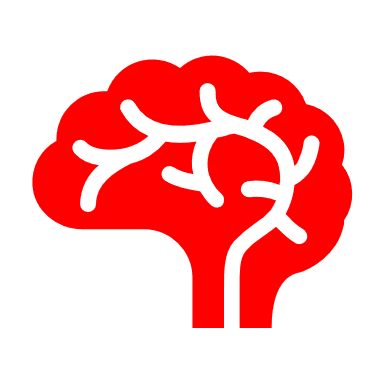 I.Citiţi, cu atenţie, sursele de mai jos: A. „[Iancu de Hunedoara] luase parte la lupta de la Semendria din 1437, la luptele de la Dunăre, din 1441, cu paşa Isak, în jurul Belgradului. Se ciocnise cu Mezed paşa la Sântimbru (18 martie 1442) şi repurtase [...] o strălucită biruinţă asupra lui. În toamna aceluiași an, distrusese la Poarta de Fier un detaşament turcesc [...] şi sfărâmase, pe Ialomiţa, în Țara Românească, grosul armatei duşmane, luându-i o pradă ușoară [...]. Încurajat de aceste succese, întreprinsese marea expediție din 1443 care a dus armatele creştine până dincolo de Sofia, în inima Balcanilor. În cursul ei, avusese mai multe biruinţe împotriva Imperiului Otoman, luând mii de prizonieri şi o sumă de steaguri. O menţiune deosebită merită, în această expediţie, luptele din jurul Nişului [...] precum şi cele de la trecătoarea Kunoviţa, în timpul retragerii, între Sofia şi Niş (5 ianuarie 1444). Din nefericire, a doua mare expediţie, din toamna anului 1444, care trebuia să ducă la izgonirea turcilor din Europa şi la ocuparea Constantinopolului, se isprăvi în chip tragic, în vecinătatea oraşului Varna. [...] Nici în 1445, cu prilejul expediţiei pe Dunăre, nu se putu ajunge la un rezultat general apreciabil.” (C. C. Giurescu, Istoria Românilor) B. „Țările Române caută să profite de slăbirea Porții și să se emancipeze de sub suzeranitatea acesteia. În Moldova, cărturarul Dimitrie Cantemir, care ajunge domn (1710-1711), încheie o alianță cu Rusia lui Petru cel Mare. Armatele ruso-moldovene sunt înfrânte însă la Stănilești, pe Prut (11/22 iulie 1711), iar Dimitrie Cantemir va fi silit să-și petreacă restul zilelor în Rusia [...]. În condițiile ofensivei habsburgice și rusești, turcii nu mai au încredere în principii aleși din rândul boierilor locali. Ca urmare, trec la un alt sistem, de compromis între autonomie și administrație directă, acela al numirii unor domni din rândul grecilor din Fanar (cartier al vechiului Constantinopol) [...] sau din familii românești fanariotizate [...]. Domnii devin dregători ai Porții și la numire sunt învestiți ca atare. Se instaurează astfel, în 1711 în Moldova (începând cu Nicolae Mavrocordat) și în 1716 în Țara Românească (începând cu același Nicolae Mavrocordat ), regimul fanariot. Regimul [...] va însemna o sensibilă reducere a autonomiei celor două Țări Române și o creștere masivă a obligațiilor lor față de Imperiul Otoman. Sub fanarioți, Principatele pierd orice inițiativă în politica externă. Domnii nu sunt altceva decât funcționari ai Porții, numiți și revocați după bunul ei plac.” (I. Bulei, O istorie a românilor) Pornind de la aceste surse, răspundeți la următoarele cerințe: 1. Numiți un domnitor al Moldovei precizat în sursa B. 2 puncte 2. Precizaţi, din sursa A, o informație referitoare la luptele din 1442. 2 puncte 3. Menționați două spații istorice la care se referă atât sursa A, cât și sursa B. 6 puncte 4. Scrieţi, pe foaia de examen, litera corespunzătoare sursei care susține că armatele creștine au ajuns în zona Balcanilor. 3 puncte 5. Scrieţi o relație cauză-efect stabilită între două informaţii selectate din sursa B, precizând rolul fiecăreia dintre aceste informaţii (cauză, respectiv efect). 7 puncte 6. Prezentați două acţiuni diplomatice din secolele al XV-lea – al XVI-lea, referitoare la spațiul românesc. 6 puncte 7. Menționați o asemănare între autonomiile locale atestate în spațiul românesc în secolele al IX-lea – al XI-lea2. Citiţi, cu atenţie, sursa de mai jos: „În 1387, Petru [Mușat] prestează [...] omagiu lui Vladislav Iagello [...] recunoscându-l ca suzeran al său şi făgăduindu-i ajutor împotriva duşmanilor. Bineînţeles, la rândul lui, şi regele Poloniei trebuia să-l ajute pe domnul Moldovei împotriva duşmanilor. [...] Recunoașterea suzeranităţii polone a fost o măsură de precauţie din partea lui Petru [Muşat]. Ea împiedica un atac dinspre miazănoapte şi-i asigura în acelaşi timp un ajutor în caz de conflict cu ungurii. [...] Împrejurările determină ca acest ajutor să se producă în curând, dar nu sub formă militară și nici așa cum s-ar fi putut bănui, de la poloni spre moldoveni, ci [...] invers. În 1388 [...] regele Poloniei se adresează lui Petru [Muşat], rugându-l să-l împrumute cu 4000 de ruble de argint [...]. Petru [Muşat] [...] îi numără numai 3000. Primește, în schimb, un act specificând că suma va fi restituită în termen de trei ani, garanție fiind ținutul Haliciului – cunoscut [...] sub numele de Pocuția – pe care domnul Moldovei va avea drept să-l ocupe în caz de neachitare. [...] Petru [Muşat] a mijlocit şi apropierea domnului contemporan din Ţara Românească, Mircea cel Bătrân, de poloni. Unul dintre motivele care determinaseră pe domnul Moldovei să intre în legături strânse cu Vladislav Iagello, anume prevenirea unui atac ungar sau – în cazul în care s-ar produce – ajutor pentru a-l respinge, se potrivea în totul şi lui Mircea [cel Bătrân]. Şi acesta putea fi atacat dinspre miazănoapte de unguri [...]. Iar primejdia era pentru el cu atât mai mare cu cât se putea adăuga şi un atac [...] al turcilor care ating în vremea aceasta linia Dunării. De aceea, Mircea [cel Bătrân] caută aliaţi şi îi găseşte [...] în poloni. La 10 decembrie 1389, câteva luni numai după ce creştinii din Balcani fuseseră învinși de turci la Câmpia Mierlei, trimişii lui Mircea [cel Bătrân] [...] încheiau la Radom, la miazăzi de Varşovia, un tratat de alianţă cu Vladislav Iagello. [...] La 17 martie 1390 [...] se face o specificare mai amănunţită a condiţiilor alianţei. Se prevedea, de data aceasta, că regele Poloniei nu va porni la războiul contra Ungariei fără să fi comunicat lui Mircea [cel Bătrân] şi divanului acestuia motivul, perspectivă aprobată în prealabil de sfatul polon. De asemenea, dacă s-ar face pace între Sigismund, regele Ungariei, şi Mircea [cel Bătrân], ea va trebui să fie acceptată şi confirmată şi de Vladislav [Iagello]. Orice membru nou ar intra în această alianţă va fi nevoit să respecte prevederile contractului.” (C. C. Giurescu, Istoria Românilor) Pornind de la această sursă, răspundeţi la următoarele cerinţe: 1. Numiţi domnul Țării Românești precizat în sursa dată. 2 puncte 2. Precizaţi secolul în care se desfășoară evenimentele istorice prezentate în sursa dată. 2 puncte 3. Menţionaţi domnul Moldovei și acțiunea desfășurată de acesta în 1387, la care se referă sursa dată. 6 puncte 4. Menţionaţi, din sursa dată, două informaţii referitoare la acțiunile din 1388. 6 puncte 5. Formulaţi, pe baza sursei date, un punct de vedere referitor la Tratatul de la Radom, susţinându-l cu două informaţii selectate din sursă. 10 puncte 6. Argumentaţi, printr-un fapt istoric relevant, afirmația conform căreia o altă instituție centrală, în afara celor la care se referă sursa dată, este organizată în spațiul românesc, în secolele al XII-lea – al XVI-lea. (Se punctează prezentarea unui fapt istoric relevant și utilizarea conectorilor care exprimă cauzalitatea şi concluzia.) 4 puncteStatul modern roman de la proiect la România Mare în contextul “Crizei Orientale”Proiecte politice de modernizare a statului la sfârșitul secolului XVIII și începutul secolului XIXapar în condițiile instaurării regimului fanariot;1772 - Memoriul de la Focșani prin care se solicită: eliminarea domniilor fanariote, autonomia Principatelor și unirea acestora sub garanția Austriei, Rusiei și Prusiei.1791 - Memoriul de la Șiștov prin care se solicită: neutralitatea Principatelor sub protecția Rusiei,desființarea obligațiilor către Poarta cu excepția tributului, desființarea raialelor, alegerea domnitorilor din rândul boierilor pământeni.1812 - este adresat un memoriu către împăratul Napoleon Bonaparte prin care se cerea autonomia și renunțarea la domniile fanariote.Proiecte de modernizare a statului la sfârșitul secolului XVIII și în prima jumătate a secolului XIXConstantin Mavrocordat realizează reforme sociale:desființează serbia (dependenta personala a țăranilor către boieri), reglementează numărul de zile de munca pentru tarani; reforme administrative: introduce salarizarea funcțiilor publicereforme juridice: sunt înființate instante de judecata în fiecare județ, este limitata autoritatea clerului în chestiuni de judecata.pe plan fiscal a desfiinţat puzderia de dări pe care le unifică într-o singură dare plătită în patru sferturi anualeboierimea este şi ea „reformată”, cei mai importanţi fiind boierii cu dregătorii, veliţii, iar boierii fără funcţii vor fi mazilii sau neamurile.Alexandru Ipsilanti reorganizează Academia Domnească de la Sf.Sava ;înființează o școală de preoți și un orfelinat;se îngrijește de starea edilitara a Bucureștiului; organizează sistemul poștelor;1780 - este redactată Pravilniceasca Condică;Scarlat Callimachi - 1817 - Codul Callimachi;Ioan Gheorghe  Caragea - 1818 - Legiuirea Caragea.Proiecte politice de modernizare a statului în perioada 1821-18481821 - are loc revoluția condusă de Tudor Vladimirescu ->> Cererile norodului românesc  prin care se cereau: eliminarea domniilor fanariote,limitarea la maxim patru a numărului de locuri în Sfatul Țării pentru boierii greci,legii adoptate de Adunarea Norodului, domn ales de țară,eliminarea scutirilor fiscale,formarea unei armate pe cheltuiala mănăstirilor -> sunt eliminate domniile fanariote și numiți din nou, domnitori pământeni: Grigore Dimitrie Ghica în Țara Românească și Ioniță Sandu Sturdza în Moldova.1822 - realizarea de către logofătul Ioniță Tautu a primului proiect de Constituție: Constituția Cărvunarilor;1826 - Convenția de la Akkerman încheiată între Rusia și Imperiul Otoman prin care se confirma numirea domnitorilor din rândul boierilor pământeni, cu acordul Portii, garantarea libertății comerțului cu condiția asigurării consumului intern al Porții.1829 - Tratatul de la Adrianopol este eliminat monopolul comercial otoman,sunt înapoiate raialele este introdus protectoratul rusesc; 1829-1834 - Principatele sunt ocupate de armata rusă și conduse de gen. Pavel Kiseleff -> introduce în Moldova (1 ianuarie 1832) și în Țară Românească (1 iulie 1831) primele legi cu caracter constituțional: Regulamentele Organice. Acestea au fost concepute de comisii de lucru formate din boieri și aprobate de Rusia. Cele mai importante prevederi se refereau la:organizarea instituțiilor statului, separarea puterilor în stat, introducerea salarizării funcționarilor publici, organizarea justiției ( arhivele statului, barourile de avocați, corpul notarilor publici, magistrații, tribunalele), alcătuirea primului buget de stat.1838 - Ion Câmpineanu realizează două proiecte politice : Act de unire și independență și Osăbitul act de numire a suveranului românilor.Proiectul politic pașoptistPetițiunea - Proclamațiune - 28 martie 1848 - Iași -> desființarea cenzurii, funcții acordate pentru merite, desființarea pedepselor corporale;Petiția Națională - 3 mai 1848 - Blaj - libertatea tiparului și libertatea de exprimare, libertăți personale, drepturi politice pentru românii ardeleni.Prințipiile noastre pentru reformarea patriei - Brașov - unirea Moldovei cu Țara Românească;Proclamația de la Islaz -  respectarea autonomieiUnirea Principatelor RomâneCongresul de pace de la Paris1853-1856 - are loc războiul Crimeii, încheiat cu înfrângerea Rusiei;1856 - are loc Congresul de pace de la Paris unde este semnat Tratatul de la Paris care prevedea pentru Principalele Romane :  înlăturarea protectoratului rusesc și înlocuirea acestuia cu garanția colectivă a celor șapte puteri europene: Rusia, Austria, Imperiul Otoman, Franța, Marea Britanie, Prusia și Piemont-Sardinia;înapoierea de către Rusia a celor trei județe din sudul Basarabiei către Moldovaâconvocarea în Principate a unor adunări ad-hoc prin care populația să fie consultată în privința unirii.Convenția de la Paris1857 - adunările ad-hoc din Moldova și Țara Românească hotărăsc: unirea Principatelor, neutralitatea teritoriului, autonomia internă și conducerea unui print strain;1858 - Convenția de la Paris - unirea Principatelor într-un singur stat cu numele de Principatele Unite ale Moldovei și Valahiei, cu doua capitale, doi domnitori, doua guverne, doua adunări obștești și două armate; sunt înființate doua instituții comune la Focșani: Comisia Centrala și Înaltă Curte de Casație și Justiție.5 ianuarie 1859 - Adunarea Electivă a Moldovei îl alege ca domnitor pe Alexandru Ioan Cuza;24 ianuarie 1859 - Alexandru Ioan Cuza este ales domn al Țării Românești.Domnia lui Alexandru Ioan Cuza (1859-1866)Recunoașterea Unirii și unificarea instituțională1859 - Conferința de la Paris recunoaște dubla alegere a lui Cuza;1861 - Conferința de la Constantinopol este recunoscută unirea deplina pe durata domniei lui Cuza;24 ianuarie 1862 își începe lucrările primul Parlament unit;24 ianuarie 1862 se formează primul guvern unit condus de Barbu CatargiuReformele lui Cuza1863 - secularizarea averilor mănăstirești;2 iunie 1864 organizează o lovitură de stat și adoptă "Statutul Dezvoltător al Convenției de la Paris"; 1864 - reforma agrară prin care țăranii sunt împroprietăriți cu terenuri agricole în funcție de numărul animalelor de povară1864 - reforma învățământului - învățământul primar devine gratuit și obligatoriu;11 februarie 1866 - Alexandru Ioan Cuza este silit să abdice și părăsește tara.Exercițiul 6 – Completați tabelul de mai josConsolidarea statului modern român în timpul lui Carol I (1866-1914)Aducerea prințului străin11 februarie 1866, Alexandru Ioan Cuza este silit să abdice -> se constituie o locotenență domnească care are ca scop administrarea țării și căutarea unui prinț străin care să ocupe tronul Principatelor;prima propunere de a ocupa tronul Principatelor este adresată prințului Filip de Flandra, fratele regelui Belgiei, care refuză propunerea;cu ajutorul și intervenția împăratului Napoleon al III-lea, pe lângă regele Prusiei, prințul Carol de Hohenzollern-Siegmarigen accepta tronul Principatelor; 10 mai 1866 - Carol  a depus jurământul ca domnitor al Principatelor Române.Proiectul politic se realizează prin apariția primelor partide politice și introducerea "rotativei guvernamentale";1875 - se înființează Partidul Național Liberal - care susținea drepturile și libertățile cetățenești, industrializarea, adoptarea modelului occidental, susținerea capitalului românesc; deviza partidului era "prin noi înșine";1880 - se înființează Partidul Conservator, reprezentant al marii boierimi, care propunea politica "pașilor mărunți" și acceptarea progresului de tip occidental prin adaptare și evoluția naturală a societății românești.Castigarea independenței de stat a RomânieiContextul intern și extern al câștigarii independenței României:contextul extern: ascensiunea Rusiei în estul Europei;slăbiciunea din ce în ce mai accentuată a Imperiului Otoman;dominația otomană asupra României este mai mult simbolică; garanția colectivă a Marilor Puteri; redeschiderea Chestiunii Orientale prin revolta din Bosnia și declararea războiului împotriva Imperiului Otoman de catre Serbia și Muntenegru în 1876. contextul intern: au loc actiuni care arată starea de independență “de facto”:                                                   * Statutul Dezvoltator al Conventiei de la Paris;                                                    * aducerea unui prinț străin la conducerea statului;                                                   * adoptarea Constituției din 1866;                                                   * Constituția din 1866 nu menționeaza suzeranitatea otomană și numește statul Romania;                                                   * incheierea de acorduri comerciale, de poștă și comunicații cu state diferite;                                                   * adoptarea leului ca monedă națională;                                                    * deschiderea de reprezentanțe diplomatice.Declararea independenței de stat a Românieiproiectul liberal de obținere a independenței presupunea alianța cu Rusia într-un eventual război cu Imperiul Otoman;proiectul conservator presupunea evitarea unei alianțe cu Rusia și obținerea independenței pe cale diplomatică sub patronajul Marilor Puteri;4 aprilie 1877 - este semnată Convenția militară romano-rusă de la București, care prevedea: acordul guvernului român pentru tranzitarea teritoriului național de către trupele rusești; cheltuielile de transport și de hrana a trupelor reveneau Rusiei; era stabilit un traseu de tranzitare ce ocolea Bucureștiul; respectarea integrității teritoriale a României;12 aprilie 1877 - trupele rusești trec Prutul => artileria otomană începe bombardarea malului românesc al Dunării => artileria româneasca de la Calafat bombardeaza Vidinul;9 mai 1877 - ministrul de externe al României, Mihail Kogălniceanu, proclama independența în Parlament;10 mai 1877 - domnitorul Carol I promulgă declarația de independență.Razboiul de independențăla începutul războiului, Rusia a refuzat oferta României de a participa la razboi; trupele țariste fiind oprite la Plevna, și neputând să cucerească sistemul defensiv otoman, vor solicita intervenția armatei romane printr-o telegramă adresată domnitorului Carol I de către marele duce Nicolae; trupele române vor participa la asaltul general asupra Plevnei din 30 august 1877, când vor cuceri reduta Grivița; începe asediul Plevnei încheiat cu predarea lui Osman-pașa în fața generalului Mihail Cristodulo Cerchez în decembrie 1877;armatele romane au asigurat linia Dunarii, în perioada decembrie 1877-ianuarie 1878, obținând victorii la Vidin, Smârdan si Belogradcik;Tratatul de la San Stefano:era recunoscută independența  României, Serbiei și Muntenegrului;se forma Marele Principat al Bulgariei,  autonom sub suzeranitate otomană;Rusia ceda Imperiului Otoman patru cetăți în Caucaz în schimbul Dobrogei,  pe care o ceda României în schimbul celor trei județe din sudul Basarabiei.Congresul de la Berlin este recunoscută independența României condiționată de : revizuirea art. 7 din Constituție,  acceptarea schimbului teritorial cu Rusia și rezolvarea afacerii Stroussberg;independența Serbiei și Muntenegrului;Marele Principat al Bulgariei este redus la teritoriul dintre Dunăre și Balcani;Anglia primește Cipru;Austro-Ungaria primește Bosnia-Herțegovina.Consolidarea independentei 1883 - Puterile Centrale;1912-1913 - al doilea război balcanic;1913 - Pacea de la Bucuresti  - Cadrilaterul.  România în primul razboi mondialPerioada neutralițătii (1914-1916)3 august 1914 - Consiliul de Coroana de la Sinaia, convocat de regele Carol I, decide adoptarea neutralității armate a României;în perioada neutralității reprezentanții statelor aflate în conflict, au încercat să atragă România, de o parte sau alta a razboiului, și s-au format diverse curente de opinie în societate referitoare la participarea Romaniei la razboi;Campania militară din anul 19164 august 1916 - se încheie Tratatul de Alianță și Convenția Militară dintre România și Antanta;Tratatul de alianță prevedea: obligativitatea României de a declara război Austro-Ungariei până pe 15 august 1916;  recunoașterea dreptului României asupra teritoriilor austro-ungare locuite de români (Transilvania, Banat, Bucovina); interzicerea încheierii păcii separate cu Puterile Centrale.Convenția Militară prevedea:deschiderea unui nou front la Salonic, de catre anglo-francezi, pentru a ține trupele bulgare ocupate în apărarea graniței de sud; atacul simultan al Rusiei în Bucovina; sprijin militar din partea Rusiei pentru apărarea liniei Dunarii.Desfașurarea ostilităților în anul 1916:14 august 1916 - România declară război Austro-Ungariei și trupele române trec Carpații, inaintând în Transilvania -> septembrie 1916 - Bulgaria declară razboi României și trupele germano-bulgare conduse de mareșalul von Mackensen obțin victoria de la Turtucaia, în condițiile nerespectării de către aliați a Convenției Militare -> trupele germano-bulgare  forțează Dunărea și pătrund pe teritoriul României -> ofensiva în Transilvania este oprită și armata româna se retrage pe linia Carpaților -> trupele germano-austro-ungare pătrund în România pe valea Jiului și valea Argeșului, fac jocțiunea cu trupele germano-bulgare din sud și, după bătălia de la Argeș-Neajlov, ocupă Bucurestiul în noiembrie 1916.campania din 1917după ocuparea Bucureștiului, regele, Parlamentul, guvernul, armata se refugiaza în Moldova, Iașiul devenind capitala României;tezaurul Băncii Naționale este trimis în Rusia;în timpul refugiului armata romană a fost reorganizată, inarmata și modernizată de misiunea militară franceză condusă de gen. Henri Berthelot;noua armată română va opri în vara anului 1917 ofensiva Puterilor Centrale la Maraști, Marășești și Oituz;Pacea de la Buftea-București (7 mai 1918)este semnată cu Puterile Centrale, de către primul-ministru conservator Alexandru Marghiloman, ca urmare a prăbușirii frontului de est, în urma revoluției bolșevice;România trebuie să cedeze Dobrogea către Bulgaria, culmile Carpaților Austro-Ungariei și producția de petrol, lemn și cereale Germaniei;se păstrează existența statală a României, ceea ce va permite ulterior realizarea Marii Uniri;este recunoscută unirea Basarabiei cu România.Exercițiul 7 – Completați tabelul de mai josFormarea statului național unitar romanPremisele interne și externe ale formării statului național unitar român: participarea României la primul război mondial și finalizarea războiului în tabăra învingătoare;dorința locuitorilor din provinciile românești aflate sub dominație străină de unire cu România;destrămarea Austro-Ungariei la sfârșitul primului război mondial;victoria revoluției bolșevice din Rusia și proclamarea de către Lenin a dreptului popoarelor din fostul imperiu rus la autodeterminare;introducerea principiului autodeterminării în"Cele 14 puncte"  ale lui Wodrow WilsonUnirea Basarabiei cu Româniaare loc în condițiile victoriei revoluției din Octombrie;octombrie 1917 - Congresul ostașilor moldoveni de la Chișinău, proclama Republica Democratică Moldovenească, autonomă în cadrul Republicii Ruse, condusă de Sfatul Țării care il avea în frunte pe Ion Inculeț;ianuarie 1918 - la solicitarea Sfatului Țării, armata română trece Prutul, iar RDM își proclamă independența;27 martie 1918 - Sfatul Țării votează unirea Basarabiei cu România.Unirea Bucovinei cu Româniaare loc în contextul destrămării Austro-Ungariei;Adunarea Națională a românilor din Cernăuți proclama autonomia Bucovinei sub conducerea unui Consiliu National, în frunte cu Iancu Flondor;Consiliul Național, sub amenințarea anexării Bucovinei de către Ucraina, solicita intervenția armatei romane;15/27 noiembrie 1918 - Congresul General al Bucovinei decretează unirea Bucovinei cu România.Unirea Transilvaniei cu Romaniaare loc în contextul destrămării Austro-Ungariei;Partidul Național Român din Transilvania, adopta "Declarația de independență a națiunii române de la Oradea" - Alexandru Vaida Voevod;se constituie Consiliul Național Român Central (CNRC) ;1 decembrie 1918 - cei 1228 de delegați votează unirea Transilvaniei cu România;până la unirea deplină , Transilvania urma să fie condusă de un Consiliu Dirigent și Marele Sfat National.Test 2I. Citiţi, cu atenţie, sursele de mai jos: A. „Tratatul de la Paris, [...] semnat la 30 martie 1856, a influențat în mod decisiv dezvoltarea politică a Moldovei și a Țării Românești. Cu toate că au rămas sub suzeranitatea otomană, țările beneficiau, de data aceasta, de protecția colectivă a Puterilor [...]. Toți semnatarii, inclusiv Imperiul Otoman, au recunoscut independența administrativă a Principatelor, dreptul fiecăruia de a deține o armată națională, de a emite legi și de a se angaja în mod liber în comerțul cu alte state. Marile Puteri [...] au creat o comisie specială de investigații și au dat instrucțiuni ca aceasta să se ducă la București, să strângă informații și să formuleze recomandări cu privire la forma viitoare de guvernământ a Principatelor. Îndepărtându-se în mod izbitor de la modul lor obișnuit de a trata Principatele, Puterile au prevăzut alegerea unei adunări consultative speciale, o așa numită adunare ad-hoc, în fiecare Principat, menită să facă cunoscută opinia românilor cu privire la toate problemele importante. Toate informațiile adunate în felul acesta urmau să fie prezentate unei conferințe a Marilor Puteri, la Paris [...]. Tratatul de la Paris [...] a marcat un progres semnificativ în ambele direcții pentru că a redefinit relația dintre Puteri și Imperiul Otoman prin abordarea problemelor românești ca distincte de alte aspecte ale Chestiunii Orientale, ceea ce a subminat pretențiile că Principatele ar fi părți integrante ale Imperiului Otoman.” (K. Hitchins, Românii 1774-1866) B. „Din primăvara anului 1857, în Moldova, Costin Catargiu, ministrul de Interne al caimacamului, a trecut la acţiuni dure împotriva mişcării unioniste [...]. Manifestațiile erau interzise, se efectuau nu numai destituiri de funcționari, dar şi arestări în rândul militanților unioniști, exista o adevărată atmosferă de teroare [...], iar, în paralel cu blocarea activității unioniștilor, se desfășura o campanie de strângere silită a semnăturilor pe petiţii separatiste. Pentru a pune capăt acestei stări de lucruri a fost trimisă la Bucureşti o delegație [...] care s-a bucurat de o întâmpinare entuziastă din partea locuitorilor Țării Românești. Sosiţi la Bucureşti, ei au determinat Comisia de informare a puterilor garante, ai cărei membrii îşi începuseră activitatea în Principate, să delege o parte din membrii ei să viziteze Moldova. Prezenţa comisarilor a dezvăluit forţa mişcării unioniste în Moldova, mii de oameni ieşindu-le în întâmpinare. [...] Cu steaguri tricolore, manifestând entuziasm, [...] moldovenii şi-au dezvăluit măsura în care erau susținătorii programului unionist. Sub această impresie şi asaltaţi de reclamații, comisarii au cerut caimacamului Vogoridi să pună capăt acţiunilor împotriva cărora protestele fuseseră unanime. ” (Istoria românilor) Pornind de la aceste surse, răspundeți la următoarele cerințe: 1. Numiți puterea suzerană a Principatelor Române, precizată în sursa A. 2 puncte 2. Precizaţi, din sursa B, o informație referitoare la comisarii puterilor garante. 2 puncte 3. Menționați două spații istorice sud-carpatice la precizate atât în sursa A, cât și în sursa B. 6 puncte 4. Scrieţi, pe foaia de examen, litera corespunzătoare sursei care susține că manifestațiile unioniștilor sunt interzise. 3 puncte 5. Scrieţi o relație cauză-efect stabilită între două informaţii selectate din sursa A, precizând rolul fiecăreia dintre aceste informaţii (cauză, respectiv efect). 7 puncte 6. Prezentați alte două acțiuni desfășurate de români în deceniile cinci - șase ale secolului al XIX-lea pentru constituirea statului român modern, în afara celor la care se referă sursa sursele A și B. 6 puncte 7. Menționați o caracteristică a Constituției din 1866. 4 puncteII. Elaboraţi, în aproximativ două pagini, un eseu despre statul român în a doua jumătate a secolului al XIX-lea, având în vedere: - menționarea a două prevederi ale proiectelor politice referitoare la statul român, elaborate în 1857; - menţionarea a două fapte istorice care au loc în spațiul românesc între anii 1859-1863 și precizarea unei caracteristici a unuia dintre acestea; - prezentarea unei asemănări între măsurile adoptate în politica internă a statului român, în anul 1864; - formularea unui punct de vedere referitor la acțiunile desfășurate de statul român în deceniul nouă al secolului al XIX-lea şi susţinerea acestuia printr-un argument istoric. Notă! Se punctează şi utilizarea limbajului istoric adecvat, structurarea prezentării, evidenţierea relaţiei cauză-efect, elaborarea argumentului istoric (prezentarea unui fapt istoric relevant și utilizarea conectorilor care exprimă cauzalitatea şi concluzia), respectarea succesiunii cronologice/logice a faptelor istorice şi încadrarea eseului în limita de spaţiu precizată.I. SECOLUL XX – ÎNTRE DEMOCRAȚIE ȘI TOTALITARISM. IDEOLOGII ȘI PRACTICI POLITICE ÎN ROMÂNIA ȘI ÎN EUROPAÎnfruntarea dintre democrație și totalitarism reprezintă una dintre trăsăturile cele mai importante ale secolului XX.A. Regimuri politice democratice:1. Caracteristici ale regimurilor politice democratice:- constituționalism (sunt bazate pe Constituții);- pluripartidism;- conducere reprezentativă;- separarea puterilor în stat;- repectarea drepturilor și libertăților cetățenești.2. Practici politice democratice:- adoptarea de Constituții;- organizarea de alegeri libere;- respectarea separării puterilor în stat;- repectarea drepturilor și libertăților cetățenești.3. Exemple de regimuri democratice:a. Statele Unite:- republică federală;- republică prezidențială (președintele este șeful executivului);- adunare reprezentativă bicamerală numită Congres. Cele două camere sunt Camera Reprezentanților și Senatul;- sistem politic dominat de două partide: Republican și Democrat. În perioada interbelică, Republicanii dețin controlul (majoritate în cele două camere și președinția) până în 1933, când – pe fondul Marii crize economice – democrații câștigă alegerile. Ei vor domina politica americană până după Al Doilea Război Mondial.b. Marea Britanie:- monarhie constituțională;- regim parlamentar stabil; suveranul numește primul ministru în persoana liderului partidului majoritar din Parlament;- Parlament format din Camera Comunelor (aleasă prin vot universal, direct) – care are rolul principal și Camera Lorzilor (formată din nobili și înaltul cler), cu rol redus;- după Primul Război Mondial, Partidul Conservator rămâne una dintre cele mai importante două forțe politice. Rivalul său devine Partidul Laburist, în timp ce Partidul Liberal trece în planul secund al politicii britanice.c. Franța:- în perioada interbelică, republică parlamentară (președintele având funcții onorifice, iar puterea fiind deținută de prim-ministru);- Parlamentul era numit Adunarea Nationala, unicamerală, aleasă prin vot universal, având 600 de membri;- pluripartidism; numeroase partide obțineau locuri în Adunarea Națională, ceea ce ducea frecvent la guverne de coaliție și instabilitate guvernamentală.B. Regimuri politice totalitare:1. Caracteristici comune ale regimurilor politice totalitare:- unipartidism (un singur partid);- concentrarea puterii în mâinile unui om/grup restrâns (lipsa separării puterilor în stat);- nerepectarea drepturilor și libertăților cetățenești;- expansionism;- dorința creării unui „om nou”;- doar pentru extrema dreaptă: naționalism, rasism.2. Practici politice totalitare:- cultul personalității – exprimarea (forțată) a unei admirații exagerate față de conducător (prin discursuri, poezii, statui, festivități, decorații etc.), care este prezentat publicului drept un lider incapabil de greșeală;- cenzura;- represiunea – îndepărtarea oricărei persoane critice la adresa regimului;- poliția politică, instituție-cheie pentru represiune, care se baza pe sprijinul informatorilor (ex. NKVD în URSS, Gestapo în Germania nazistă, Securitatea în România);- doar pentru comunism: colectivizarea (pământurilor) și naționalizarea (fabricilor, băncilor).3. Exemple de regimuri totalitare:a. Comunismul:- regim totalitar de extremă stânga;- termenul provine de la cuvântul latinesc „communis” (comun, împreună);	i. ideologie, simboluri:- formulată de Karl Marx, Friedrich Engels și Vladimir Ilici Lenin;- documentele programatice: Manifestul Partidului Comunist (Karl Marx, 1848), Ce-i de făcut? (Lenin, 1902); - simboluri: steagul roșu, secera și ciocanul.ii. principii:- consideră că societatea este împărțită în clase – susține lupta de clasă, lupta „claselor asuprite” („clasa muncitoare”) împotriva „exploatatorilor”;- consideră că statele și religia au fost create pentru a manipula populația (prin urmare, dorește distrugerea lor);- pretinde egalitatea totală între oameni;- consideră că proprietatea privată împiedică existența egalității, deci dorește înlăturarea (parțială sau totală) a ei.iii. instaurarea în URSS: - 25 octombrie (s.v.) 1917 – Partidul Comunist (bolșevic) Rus preia conducerea în urma revoluției; se formează Consiliul Comisarilor Poporului condus de Lenin;- 1917-1922 – războiul civil dintre armata roșie (comunistă) și armata alba (țaristă), încheiat cu victoria comuniștilor;- 1921 –NEP (Noua Politică Economică);- 1922 – se formează URSS;- 1924 – prima Constituție a URSS; Vladimir Lenin moare, iar la conducerea URSS ajunge Stalin;- 1937 – apogeul Marii Epurări ordonate de Stalin.b. Fascismul:- regim totalitar de extremă dreapta;- termenul provine de la cuvântul „fascia” (simbol al autorității în Roma antică);i. ideologie, simboluri:- are la bază teorii filosofice apărute în secolul XIX, ca reacție la democrație.ii. principii:- omul nu este văzut ca individ, ci drept parte integrantă a unei colectivități;- poporul este o mulțime dezorganizată care are nevoie de o elită și un conducător care să o organizeze;- recuperarea gloriei Imperiului Roman.iii. instaurarea în Italia: - italienii sunt nemulțumiți de pacea încheiată la terminarea Primului Război Mondial; - 1921 – se formează Partidul Național Fascist, condus de Benito Mussolini;- 1922 – are loc „marșul asupra Romei”;- 1924 – fasciștii devin majoritari în Parlament;- 1925-1926 – adoptarea unor legi prin care opoziția este exclusă din Parlament, partidele sunt deființate, poliția politică este înființată.c. Nazismul:- regim totalitar de extremă dreapta;- termenul provine de la prescurtarea numelui Partidului Național-Socialist al Muncitorilor Germani;i. ideologie, simboluri:- principiile sunt enunțate în cartea „Mein Kampf” (Hitler, 1925) = „Lupta mea”;- simbol: svastica.ii. principii:- germanii (rasa ariană) sunt superiori și au dreptul să stăpânească și/sau extermine rasele inferioare;- rasa superioară trebuie să se extindă pentru a obține „spațiul vital” dezvoltării ei;- antisemitism.iii. instaurarea în Germania: - germanii sunt nemulțumiți de condițiile care le-au fost impuse după înfrângerea în Primului Război Mondial, de instabilitatea politică și de criza economică; - 30 ianuarie 1933 – Adolf Hitler devine cancelar;- 27 februarie 1933 – incendiul Reichstagului;- 23 martie 1933 – Parlamentul îi conferă puteri sporite lui Hitler; - 26 aprilie 1933 – este înființată poliția secretă (Gestapo);- 14 iulie 1933 – sunt desființate toate celelalte partide politice;- 30 iunie 1934 – „Noaptea cuțitelor lungi”- 2-19 august 1934 – președintele Hindenburg moare, Hitler preia și funcția sa, apoi i se confirmă titlul de Führer (Conducător);- 15 septembrie 1935 – Legile de la Nurnberg (se retragea cetățenia germana etnicilor evrei, erau interzise căsătoriile între evrei și germani, se stabilea că este evreu oricine are cel puțin un bunic evreu, evreii erau obligați să poarte steaua lui David, erau obligați să locuiască în cartiere izolate numite ghetouri și li se interzicea practicarea unor meserii); - 9-10 noiembrie 1938 – „Noaptea de cristal”.C. Regimuri politice în România:- după Primul Război Mondial se succed diferite regimuri: democratic (1918-1938), autoritar-monarhic (1938-1940), național-legionar (1940-1941), dictatură militară (1941-1944). 1. Democrația în România:- are la bază Constituția din 1923 (prin care se garantează drepturile și libertățile cetățenești și separarea puterilor în stat);- Parlamentul este ales pe baza votului universal; din 1926 se introduce „prima electorală”;- Guvernul: se renunță la rotativa guvernamentală; este învestit de Parlament, după numirea primului ministru de către rege.a. Monarhia:- reprezintă instituția-simbol a sistemului politic din România interbelică, monarhul având următoarele atribuții: reprezenta statul român, încheia tratate internaționale, avea drept de veto asupra legilor votate de Parlament, emitea monedă, deschidea lucrările Parlamentului, numea și revoca prim-ministrul.i. Ferdinand I (1914-1927):- cunoscut și ca Întregitorul, în timpul său s-a realizat România Mare și s-au implementat numeroase reforme (agrara, electorală și constituțională).ii. Mihai I (1927-1930):- fiind minor, a domnit sub conducerea unei regențe formate din principele Nicolae, patriarhul Miron Cristea și Gheorghe Buzdugan (1927-1929), ultimul fiind înlocuit la moartea sa cu Constantin Sărățeanu (1929-1930).iii. Carol al II-lea (1930-1940):- în 1925 renunță (din nou) la dreptul de succesiune la tron; după moartea tatălui său, revine în țară și ia tronul;- după lungi jocuri politice, în 1938 instaurează un regim autoritar, dar pierderile teritoriale din anul 1940 îl forțează să abdice și să fugă din România.b. Partidele politice:i. Partidul Național Liberal:- continuă să fie unul dintre cele mai importante partide din România și în perioada interbelică;- susținea modernizarea României pe model occidental, industrializarea, urbanizarea și susținerea capitalului românesc;- deviza „Prin noi înșine!”;- personalități: Ion I.C. Brătianu, Vintila Brătianu, Dinu Brătianu, I.G. Duca.ii. Partidul Conservator:- unul dintre cele două mari partide antebelice, iese de pe prima scenă politică drept urmare a reformei agrare și a votului universal; dispare în 1925.iii. Partidul Național Țărănesc:- înființat în 1926 prin fuziunea Partidului Național Român din Transilvania condus de Iuliu Maniu și Partidul Țărănesc din Vechiul Regat condus de Ion Mihalache;- susține o societate bazată pe agricultură, sprijinirea micii gospodării țărănești, atragerea de investiții străine;- deviza „Porțile deschise”;- personalități: Iuliu Maniu, Ion Mihalache.iv. Legiunea Arhanghelului Mihail:- partid de extremă dreapta; - înființat în 1927; din 1935are numele Totul pentru Țară;- în 1940 se aliază cu Ion Antonescu și ajung la putere, dar „Rebeliunea legionară” din ianuarie 1941 eșuează, iar o parte dintre membrii care scapă se ascund în Germania.v. Partidul Comunist din România:- partid de extremă stânga;- înființat în 1921 prin desprinderea din Partidul Socialist Român;- acționa la ordinele Moscovei;- scos în afara legii în 1924.2. Regimul autoritar al lui Carol al II-lea:a. Pregătirea instaurării regimului autoritar:- între 1930-1938, Carol provoacă rupturi și disidențe în cadrul partidelor politice, încalcă principiul prin care prim-ministrul este șeful partidului;- în alegerile din 1937, Partidul Național Liberal obține 37%, urmat de PNT, Mișcarea Legionară, Partidul Liberal-georgist și Partidul Național Creștin; Carol al II-lea îl numeste în funcția de prim-ministru pe șeful Partidului National Creștin, Octavian Goga.b. Regimul de autoritate monarhică:- 10 februarie 1938 - Carol al II-lea demite guvernul Goga-Cuza și formează un guvern de uniune națională condus de patriarhul Miron Cristea;- este adoptată o nouă Constituție, care pune bazele regimului autoritar-monarhic;- 31 martie 1938: regele interzicele partidele politice, formându-și în decembrie propriul partid, Frontul Renașterii Naționale, singurul legal.II. CONSTITUȚIILE DIN ROMÂNIAA. Constituția din 1923:- în vigoare între 1866-1923;- modificări în 1879 (cetățenia putea fi acordată și celor non-creștini), 1881 (România devine regat), 1884 (reformă electorală), 1917 (modificări pentru a realiza reforma electorală și reforma agrară).1. Adoptare și cauze:- în urma abdicării lui Alexandru Ioan Cuza și a venirii la domnie a lui Carol.2. Caracteristici:- liberală;- are la bază Constituția belgiană din 1831.3. Structură: 8 titluri și 133 de articole.4. Principii:- separarea puterilor în stat;- guvernare reprezentativă.5. Prevederi:a. statul: indivizibil; teritoriu nealienabil; fără mențiuni referitoare la Imperiul Otoman.b. formă de guvernământ: monarhia ereditară.c. puterile:- legislativă: este exercitată de Reprezentațiunea Națională (formată din Senat și Adunarea Deputaților) și domn/rege;- executivă: este încredințată domnului/regelui, care o exercită în numele său;- judecătorească: Înaltă Curte de Justiție și Casație și instanțele de judecată.d. drepturile și libertățile:- „fără deosebire de clasă”;- libertatea conștiinței, învățământului, presei, întrunirilor etc.e. proprietatea: sacră și inviolabilă;f. votul: cenzitar.6. Efecte:- asigură un cadru legislativ modern; se consolidează statul.B. Constituția din 1923:- în vigoare între 1923-1938 și 1944-1947.1. Adoptare și cauze:- în urma Unirii din 1918 și a nevoii unui cadru legislativ unitar pentru România Mare.2. Caracteristici:- democratică;- are la bază Constituția din 1866 (preia integral 76 de articole din aceasta).3. Structură: 8 titluri și 138 de articole.4. Principii:- separarea puterilor în stat;- suveranitatea națiunii;- guvernare reprezentativă.5. Prevederi:a. statul: național,unitar, indivizibil; teritoriu nealienabil.b. formă de guvernământ: monarhia ereditară.c. puterile:- legislativă: este exercitată de Reprezentațiunea Națională (formată din Senat și Adunarea Deputaților, aleasă prin vot universal) și rege;- executivă: este încredințată regelui și guvernului, care o exercită în numele său;- judecătorească: Înaltă Curte de Justiție și Casație și instanțele de judecată.d. drepturile și libertățile:- sunt păstrate drepturile și libertățile din vechea Constituție și se adaugă altele noi;- „fără deosebire de origine etnică, de limbă sau de religie”; femeile nu au drepturi politice egale;- libertatea conștiinței, învățământului, presei, întrunirilor, de asociere etc.e. proprietatea: garantată;f. votul:- vot universal masculin (peste 21 de ani);- nu au drept de vot: femeile, magistrații și militarii activi.6. Efecte:- asigură un cadru legislativ uniform;- asigură existența unui regim democratic.C. Constituția din 1938:- în vigoare între 1938 și 1940.1. Adoptare și cauze:- în urma instabilității politice (după alegerile din 1937) și a dorinței lui Carol al II-lea de a acapara puterea.2. Caracteristici:- autoritară (oferă regelui puteri sporite).3. Structură: 8 titluri și 100 de articole.4. Principii:- suprimarea separării puterilor în stat;- supremația regelui;- eliminarea pluripartidismului.5. Prevederi:a. statul: național,unitar, indivizibil; teritoriu nealienabil.b. formă de guvernământ: monarhia ereditară.c. puterile:- legislativă: este exercitată de rege prin Reprezentațiunea Națională (formată din Senat și Adunarea Deputaților);- executivă: exercitată de rege și guvern, numit și revocat de rege; miniștrii erau răspunzători numai față de rege;- judecătorească: hotărârile se execută în numele regelui.d. drepturile și libertățile:- înainte de capitolul „Despre drepturile românilor” este introdus capitolul „Despre datoriile românilor”;- expresia „fără deosebire de origine etnică, de limbă sau de religie” apare doar la datorii, nu și la drepturi;- libertatea conștiinței, muncii, învățământului, presei, întrunirilor, de asociere etc.e. proprietatea: inviolabilă și garantată;f. votul: vot universal (peste 30 de ani) – bărbații și femeile „știutoare de carte”.6. Efecte:- asigură cadrul legislativ pentru instaurarea regimului de autoritate monarhică.D. Constituția din 1948:- în vigoare între 1948 și 1952.1. Adoptare și cauze:- în urma instaurării regimului comunist și a dominației sovietice.2. Caracteristici:- totalitară;- model sovietic (Constituția sovietică din 1936).3. Structură: 10 titluri și 105 de articole.4. Principii:- renunțarea totală la principiul separării puterilor în stat (Marea Adunare Națională este organul suprem al puterii);- mascarea încălcării drepturilor și libertăților.5. Prevederi:a. statul: popular,unitar, independent, suveran; renunțare la expresia „teritoriu nealienabil”.b. formă de guvernământ: republica (Republica Populară Română).c. puterile:- legislativă: „unicul organ” este M.A.N. a R.P.R.;- executivă: „organul suprem” este guvernul, dar subordonare a executivului față de legislativ;- judecătorească: instanțele.d. drepturile și libertățile:- „fără deosebire de sex, naționalitate, rasă, religie sau grad de cultură”;- de a alege, a fi aleși, la muncă, la odihnă.e. proprietatea:- resursele naturale, căile de transport și comunicație aparțin statului;- proprietatea „agonisită prin muncă” este protejată;- „pământul aparține celor care îl muncesc”. f. votul: vot universal masculin și feminin (peste 18 de ani).6. Efecte:- asigură cadrul legislativ regimului stalinist.E. Constituția din 1952:- în vigoare între 1952 și 1965.1. Adoptare și cauze:- în urma dominației sovietice puternice și a  consolidării regimului comunist.2. Caracteristici:- totalitară;- demonstrează supunerea față de URSS (capitolul introductiv);- pentru prima dată apare menționat partidul unic.3. Structură: 10 capitole și 105 de articole.4. Principii:- renunțarea totală la principiul separării puterilor în stat (Marea Adunare Națională este organul suprem al puterii);- mascarea încălcării drepturilor și libertăților;- supunerea față de URSS („R.P.R. a luat naștere ca urmare a victoriei istorice a Uniunii Sovietice asupra fascismului”).5. Prevederi:a. statul: „al oamenilor muncii de la orașe și sate”, unitar, independent; fără expresia „teritoriu nealienabil”.b. formă de guvernământ: republica (Republica Populară Română).c. puterile:- legislativă: Marea Adunare Națională – organul suprem al puterii în stat.;- executivă: Consiliul de Miniștri, subordonat M.A.N.;- judecătorească: instanțele.d. drepturile și libertățile:- abia în capitolul 7;- „fără deosebire de naționalitate sau rasă”;- primele două articole ale capitolului se referă la dreptul la muncă și la odihnă după muncă.e. proprietatea: „obștească” (de stat). f. votul: vot universal masculin și feminin (peste 18 de ani).F. Constituția din 1965:- în vigoare între 1965 și 1989/1991.1. Adoptare și cauze:- în urma morții lui Gheorghe Gheorghiu-Dej și a preluării puterii de către Nicolae Ceaușescu.2. Caracteristici:- totalitară;- păstrează dominația partidului asupra statului.3. Structură: 9 titluri și 121 de articole.4. Principii:- renunțarea totală la principiul separării puterilor în stat (Marea Adunare Națională este organul suprem al puterii);- principiul partidului-stat;- principiul dublei subordonări, față de partid și de stat.5. Prevederi:a. statul: „al oamenilor muncii de la orașe și sate”,suveran, idependent, unitar; „teritoriu nealienabil și indivizibil”.b. formă de guvernământ: republică socialistă (Republica Socialistă România).c. puterile:- legislativă: Marea Adunare Națională – organul suprem al puterii în stat.;- executivă: Consiliul de Miniștri, subordonat M.A.N.;- judecătorească: instanțele.d. drepturile și libertățile:- „fără deosebire de naționalitate, rasă, sex sau religie”;- la muncă, odihnă, învățământ.e. proprietatea: „socialistă” (de stat). f. votul: vot universal masculin și feminin (peste 18 de ani).G. Constituția din 1991:- în vigoare începând cu 1991.1. Adoptare și cauze:- în urma Revoluției din 1989 și a tranziției spre democrație.2. Caracteristici:- democratică;- reintroduce separarea puterilor în stat, drepturi și libertăți cetățenești.3. Structură: 7 titluri și 152 de articole.4. Principii:- separarea puterilor în stat;- suveranitatea națiunii;- guvernare reprezentativă.5. Prevederi:a. statul: național, suveran, idependent, unitar, indivizibil.b. formă de guvernământ: republică.c. puterile:- legislativă: Parlament bicameral (Senat și Camera Deputaților);- executivă: președinte și guvern;- judecătorească: Curtea Supremă de Justiție și instanțele de judecată.d. drepturile și libertățile:- „fără deosebire de rasă, naționalitate,origine etnică, limbă, religie, sex, opinie, aparenență politică, avere”;- la viață, integritate fizică și psihică, la apărare, conștiință, opinie, exprimare, informare etc.e. proprietatea: ocrotită.f. votul: vot universal masculin și feminin (peste 18 de ani).III. ROMÂNIA POSTBELICĂ. STALINISM, NAȚIONAL-COMUNISM ȘI DISIDENȚĂ ANTICOMUNISTĂ. CONSTRUCȚIA DEMOCRAȚIEI POSTDECEMBRISTEA. Instaurarea comunismului în România:1. Factori și cauze:a. înțelegerile dintre marile puteri: - împărțirea Europei de Est în sfere de influență între URSS, Marea Britanie și SUA;- 9 octombrie 1944, Moscova – „Acordul procentajelor”, încheiat între Stalin și Churchill: România se afla în proporție de 90% sub influența URSS.b. interesele strategico-militare sovietice:- dorința sovieticilor de a avea state-tampon la granița vestică a URSS; - prezența trupelor sovietice  pe teritoriul  Romaniei;- susținerea politică a comuniștilor români de către URSS.c. cauze economice: - 1947 – Tratatul de pace dintre România și Națiunile Unite, încheiat la Conferinta de Pace de la Paris: România este tratată ca stat învins și obligată sa plătească despăgubiri de război Uniunii Sovietice;- economia este subordonarea economică față de URSS (SOVROM – societăți mixte; profitul revenea URSS);- susținerea financiară a comuniștilor români de către URSS.d. cauze politice interne:- starea vieții politice românești după câțiva ani de regimuri autoritare și totalitare;- înțelegerile cu comuniștii încheiate de unele facțiuni rupte din partidele democratice (ex. PNL-Tătărăscu). 2. Etapele instaurării  comunismului:a. întoarcerea armelor:-  23 august 1944 – regele Mihai I ordonă arestarea mareșalului Antonescu;- generalul Sănătescu este însărcinat cu formarea noului guvern (din care face parte pentru prima oară și un comunist, Lucrețiu Pătrășcanu);- concomitent, se duc tratative pentru semnarea armistițiului cu Aliații, alături de care România va lupta până la finalul războiului;- cabinetul Sănătescu este înlocuit de guvernul Rădescu în decembrie; comuniștii dețin mai multe portofolii.b. primul guvern comunist:- februarie 1945, reprezentantul sovietic Andrei Vișinski impune numirea unui guvern compus din comuniști și aliații lor; pe 6 martie este numit prim-ministru Petru Groza;- august 1945 – regele Mihai cere demisia lui Groza, care refuză; regele inițiază „greva regală”, refuzând să promulge hotărârile guvernului, dar acesta din urmă funcționează în ilegalitate;- august 1945-ianuarie 1946 – greva regală; aceasta se termină prin cooptarea în guvern a unui membru PNȚ și a unuia PNL.c. alegerile falsificate:- 19 noiembrie 1946 – alegerile sunt câștigate de Blocul Partidelor Democratice (aproape 70% din voturi, 84% din mandate), o coaliție condusă de comuniști;- fraudarea alegerilor a fost la un nivel nemaivăzut; cele mai multe surse susțin că PNȚ ar fi câștigat detașat alegerile. d. eliminarea opoziției:- 14 iulie 1947 – înscenarea de la Tămădău; PNȚ este desființat;- 30 decembrie 1947 – regele Mihai este forțat să abdice; se proclamă republica;- 21-23 februarie 1948 – Partidul Comunist înglobează toate celelalte partide existente (oricum aliate lor), formând Partidul Muncitoresc Român. B. Regimul stalinist:1. politica:- prin arestări, desființări și fuzionări forțate, PMR rămâne singurul partid din România – partidul unic;- aprilie 1948 – este adoptată noua Constituție;- 1952 –Gheorghe Gheorghiu-Dej înlătură opoziția din rândurile partidului (Ana Pauker, Teohari Georgescu și alți „moscoviți”); preia și conducerea guvernului.2. represiunea:- 28 august 1948 – este înființată Direcția Generală a Securității Poporului;- 23 ianuarie 1949 – este înființată Miliția.3. economia:a. naționalizarea:- 11 iunie 1948 – Legea nr. 119/1948, prin care se naționalizează fabricile, băncile, minele etc.b. colectivizarea:- 23 martie 1945 – reforma agrară a guvernului Groza; scop electoral (pământul va fi confiscat peste 4 ani);- 2 martie 1949 – Decretul 84/1949, prin care începea colectivizarea (1949-1962);- 96% din suprafața agricolă – încadrată în GAS/IAS (Gospodării Agricole de Stat/Înteprinderi Agricole de Stat) sau GAC/CAP  (Gospodării Agricole Colective/ Cooperative Agricole de Producție);- arestarea a zeci de mii de țărani care opuneau rezistență.c. industria:- industrializare rapidă și forțată;- 1951- introducerea planurilor cincinale.4. cultură:a. învățământul:- 3 august 1948 – Decretul nr. 175/1948 pentru reforma învățământului;- model sovietic;- limba rusă devine obligatorie după clasa a IV-a.b. cenzura:- inițial sub coordonarea cenzorilor sovietici (1944-1949);- 1949 – înființarea Direcției Generale a Presei și Tipăriturilor.c. Biserica Greco-Catolică:- octombrie 1948 – arestarea liderilor greco-catolici;- 1 decembrie 1948 – Decretul nr. 358/1948 prin care Biserica Greco-Catolică este desființată. C. Regimul national-comunist în România (1965-1989):1. Cauze ale instaurării:- îndepărtarea de Moscova, inițiată la începutul deceniului;- contextul extern prielnic (conflictul dintre URSS și China, ulterior găsirea de sprijin în Occident).2. Perioada liberalizării (1965-1971):a. politica:- este adoptată Constituția din 1965 (RPR devine RSR, PMR devine PCR);- abuzurile Securității sunt denunțate oficial.b. economia:- continuă politica de industrializare;- accent pe industria grea (finalizarea Combinatului Siderurgic din Galați, fondarea Dacia) și pe energie (hidrocentrale, termocentrale).c. cultura:- diminuarea cenzurii;- sporirea legăturilor culturale cu Vestul;- acceptarea de produse culturale (cărți, filme, muzică) provenite din Occident.3. Revenirea (1971-1989):a. politica:- 1974 – Ceaușescu devine primul președinte al României.b. economia:- continuă politica de industrializare, cu accent pe industria grea (Oltcit) și pe energie (Stânca-Costești, Porțile de Fier I-II, Cernavodă);- criza economică mondială (după criza petrolului din 1978) afectează puternic România;- în 1981 datoriile externe ajung la cote alarmante – Ceaușescu decide plata integrală;- măsuri de austeritate (îngrădit accesul la alimente, raționalizat consumul de energie);- în 1989 datoria externă este plătită integral, dar măsurile rămân în vigoare.c. cultura:i. Tezele din iulie:- după vizita în China și Coreea de Nord (1971);- controlul partidului asupra culturii și învățământului;- controlul asupra presei sporește;- deschiderea spre Occident este abandonată treptat.ii. cultul personalității:- prin spectacole, poezii  portrete, volume omagiale, manifestații publice, laude excesive aduse prin toate canalele.D. Rezistenta anticomunistă din România:1. Rezistenta armata (1947-1962):- desfășurată în condițiile prezenței trupelor sovietice și a dominației totale a URSS;- speranța intervenției americane;- grupuri de partizani (Haiducii Făgărașului, Haiducii Muscelului, Sumanele Negre, Țepeș I, Țepeș II etc.);- foști militari, membri ai partidelor democratice, preoți, țărani ce se opuneau colectivizării, legionari etc.;- acțiuni mai ales în zonele montane.2. Mișcări studențești și muncitorești:- greva minerilor din Valea Jiului (1977);- protestul muncitorilor din Brașov (1987);- protestul studențesc din Iași (1987).3. Disidența individuală:- publicații critice la adresa regimului, scrisori deschise, colaborări cu posturi ce emiteau din străinătate (Europa Libera, Vocea Americii);- Doina Cornea, Paul Goma, Andrei Pleșu, Monica Lovinescu etc.E. Revoluția din 1989:i. Timișoara:- ca urmare a unui interviu apărut în Ungaria, pastorul Laszlo Tokes își pierde parohia din Timișoara, fiind mutat într-un sat, dar refuză să plece;- 16 decembrie, autoritățile comuniste doresc să îl evacueze din apartamentul de serviciu (și îl acuză că cei 20.000 de lei pe care îi primise de la un prieten maghiar ar fi fost trimiși de serviciile secrete din Ungaria); timișorenii se opun, iar protestul se transformă în revoluție.ii. București:- 21 decembrie – Ceaușescu organizează un miting televizat, pentru a liniști populația și a-i asigura pe români că are parte de susținere; efectul este contrar;- 22 decembrie – soții Ceaușescu pleacă din București; în aceeași zi este prins;- 22 decembrie – ocuparea TVR de către revoluționari, care transmit românilor un mesaj; se anunță formarea CFSN; - 23 decembrie – masacrul de la Otopeni. Deși soții Ceaușescu erau închiși, numărul victimelor revoluției creștea.iii. Procesul:- 25 decembrie – soții Ceaușescu au fost condamnați la moarte de către un complet de acuzare (format dintr-un judecător, un procuror și doi avocați ai apărării);- sentința a fost pusă în practică imediat, la cererea unuia dintre avocații apărării. F. România postdecembristă:- rolul anunțat de (C)FSN a fost acela de a conduce țara până la primele alegeri libere, fără a participa la acestea; - 6 februarie 1990 – FSN devine partid politic; câștigă alegerile din 20 mai (a șasea duminică după Paști);- sunt reînființate partidele politice istorice (PNȚ, PNL);- 17-19 martie 1990 – Târgu Mureș;- Mineriade;- 2004 – România aderă la NATO;- 2007 – România intră în UE.IV. ROMÂNIA ÎN PERIOADA „RĂZBOIULUI RECE”A. Regimul stalinist:- prima perioadă este marcată de dominația sovietică asupra României (influență mare în plan intern și control total în privința politicii externe);- 1949 – este fondat CAER (Consiliul de Ajutor Economic Reciproc), variantă sovietică a Planului Marshall; România este membru fondator;- 1955 – este semnat Tratatul de la Varșovia, replică la intrarea Germaniei de Vest în NATO; România este membru fondator al organizației;- 1956 – Revoluția din Ungaria duce la invazia sovietică a acestei țări; România sprijină URSS, sperând la retragerea trupelor sovietice;- 1958 – retragerea ultimelor trupe sovietice din România;- are loc o încercare de a ieși de sub controlul URSS în cadrul relațiilor internaționale; - 1964 – România respinge planul Valev (propunere de organizare a economiei țărilor din Blocul Estic care ar fi alocat României un rol preponderent agrar și ar fi blocat dezvoltarea);B. Regimul national-comunist:- 1968 – „Primăvara de la Praga” duce la invazia sovietică în Cehoslovacia; Ceaușescu critică vehement această măsură;- 1968 –  are loc o apropiere față de Occident; primul semn este vizita președintelui francez Charles de Gaulle;- 1969 – vizita președintelui american Nixon în România;- 1970 – vizită soților Ceaușescu în SUA;- 1971 – turneu asiatic al lui Ceușescu; observă un nou tip de comunism, precum și cultul personalității; nord-coreenii îi compun un cântec;- 1975 – Acordurile de la Helsinki;- 1975 – România primește din partea SUA „Clauza națiunii celei mai favorizate”;- 1978 – vizita soților Ceaușescu în Regatul Unit;- începe îndepărtarea de Occident, apoi de URSS (după venirea lui Gorbaciov la putere în această țară și după încercarea acestuia de a implementa reforme);- 1987 – vizita lui Gorbaciov în România; tensiunile cu URSS sunt evidente;- 1988 – România pierde „Clauza națiunii celei mai favorizate”; motivația este lipsa respectării drepturilor omului.TEST 1										                Oficiu  10 p1. Menționați două fapte referitoare la instaurarea unui regim de extremă stânga în Europa, în prima jumătate a secolului XX.												  6p2. Menționați două caracteristici ale regimurilor totalitare de extremă dreapta.				  6p3. Menționați o constantă în relațiile internaționale ale României în perioada Războiului Rece. 		  3p4. Menționați o caracteristică a regimului politic din România în ultimul deceniu al secolului XX.		  3p5. Prezentați două practici politice democratice din secolul XX.						10p6. Prezentați două fapte referitoare la instaurarea comunismului în România.				10p7. Prezentați o cauză a adoptării Constituției din 1938.							  5 p8. Prezentați două prevederi ale Constituției din 1965.							10p9. Prezentați o cauză a adoptării Constituției din 1991.							  5 p10. Argumentați, printr-un fapt istoric relevant, afirmația conform căreia în România există un regim politic totalitar în perioada postbelică.										  4 p11. Argumentați, printr-un fapt istoric relevant, afirmația conform căreia practicile politice democratice reprezintă o caracteristică a Europei în secolul XX. 									  4 p12. Argumentați, printr-un fapt istoric relevant, afirmația conform căreia România s-a implicat în relațiile internaționale în perioada stalinistă. 									  4 p13.Formulați un punct de vedere referitor la regimul politic din România Mare și susțineți-l printr-un argument istoric.													  5 p14.Formulați un punct de vedere referitor la rolul Constituției României din 1948 și susțineți-l printr-un argument istoric.													  5 p15.Formulați un punct de vedere referitor la politica internă în perioada stalinistă și susțineți-l printr-un argument istoric.													  5 p16.Formulați un punct de vedere referitor la politica externă în perioada național-comunistă și susțineți-l printr-un argument istoric.											  5 pTEST 2										                Oficiu  10 p1. Menționați o asemănare dintre două acțiuni interne din perioada național-comunistă.			  3 p2. Menționați două fapte referitoare la instaurarea unui regim de extremă dreapta în Europa. 		  6 p3. Menționați două caracteristici ale regimurilor politice democratice.					  6 p4. Menționați un principiu al Constituției din 1991. 							  3 p5. Prezentați două practici politice totalitare utilizate în Europa de Est.					10 p6. Prezentați două practici politice democratice utilizate în prima jumătate a secolului XX. 		10 p7. Prezentați o cauză a adoptării Constituției din 1923. 							  5 p8. Prezentați o cauză a adoptării Constituției din 1948. 							  5 p9. Prezentați două fapte din politica externă a României în perioada național-comunistă.			10 p10. Argumentați, printr-un fapt istoric relevant, afirmația conform căreia practicile politice totalitare reprezintă o caracteristică a Europei în secolul XX. 									  4 p11. Argumentați, printr-un fapt istoric relevant, afirmația conform căreia România s-a implicat în relațiile internaționale în perioada național-comunistă. 								  4 p12. Argumentați, printr-un fapt istoric relevant, afirmația conform căreia în România există un regim politic democratic în ultimul deceniu al secolului XX.								  4 p13.Formulați un punct de vedere referitor la practicile politice din România în deceniile cinci-șapte ale secolului XX și susțineți-l printr-un argument istoric.								  5 p14.Formulați un punct de vedere referitor la politica externă în perioada stalinistă și susțineți-l printr-un argument istoric.													  5 p15.Formulați un punct de vedere referitor la rolul Constituției României din 1965 și susțineți-l printr-un argument istoric. 													  5 p16.Formulați un punct de vedere referitor la politica internă în perioada național-comunistă și susțineți-l printr-un argument istoric.											  5 pSurse byzantineSurse maghiareSurse orientaleAcțiuni de constituire a statului modern Acțiuni de consolidare a statului modernAspecte pozitive ale Păcii de la Buftea-BucureștiAspecte negative ale Păcii de la Buftea-București